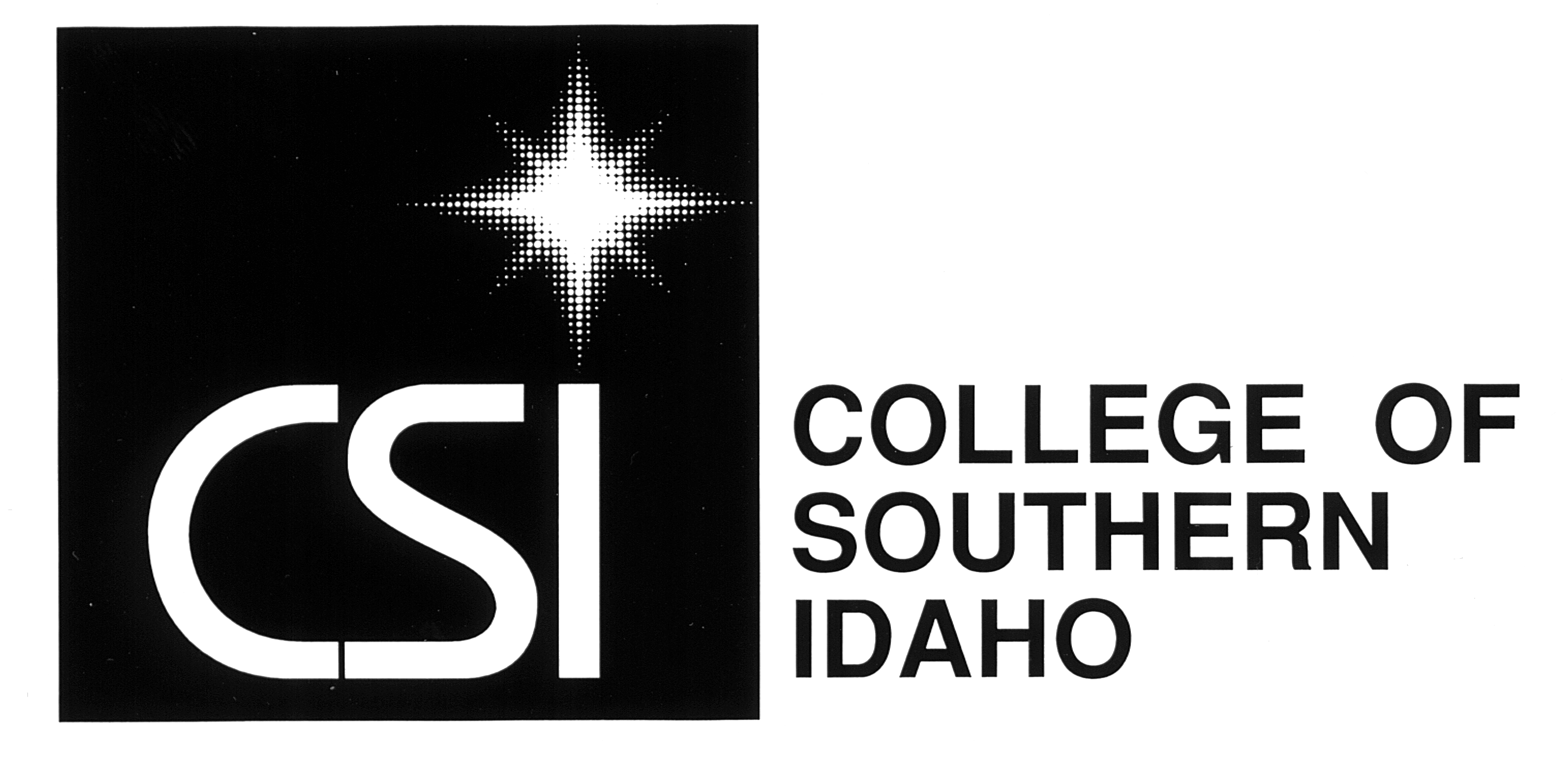 January 19, 2016Dear Members of the Faculty Senate Executive Committee,It is my pleasure to provide a letter of support for Dr. Evin Fox in her application for Distinguished Professor at the College of Southern Idaho.  There is no doubt in my mind that the rest of Evin’s application speaks to her outstanding ability as an educator and member of the College of Southern Idaho community.  Here, however, are my observations to affirm this as well.Evin has been instrumental in the creation and development of the Best Practice Brown Bag series.  This is a series of events that work to bring faculty together to improve their teaching.  The Brown Bag series happens three times each week, all semester, at various times to accommodate diverse faculty schedules.  In conjunction, she also plans, coordinates, and implements the New Teacher Workshops held each fall for new instructors at CSI.  This level of commitment to improving instruction at CSI is commendable.  It isn’t hard to find people who are really dedicated to making their own classrooms better places for students, but to work as hard as Evin does to make other peoples’ classrooms better for students is the very definition of a Distinguished Professor.  She provides instructional support to people all over campus and she is always willing to work formally or informally with other faculty.  Finally, through working with Evin on the Brown Bag series, I’ve come to realize how much she cares about, and is willing to work toward, building a culture of effective pedagogy here at CSI.  The Brown Bag workshops go beyond being a forum for instructional ideas and really become a place where colleagues can associate, network, support, and encourage each other.  They build comradery and provide connections among diverse departments on campus.  This commitment to culture should also be a defining characteristic of anyone designated as a Distinguished Professor.   Finally, on a personal note, Evin is kind, considerate, and concerned with her colleagues on a human level as well.  It has been my experience that Evin is a wonderful listener who remembers details of conversations and cares about people and their interests far beyond their jobs.  We all do our jobs on a daily basis, but Evin goes beyond the duties of her job to truly care about the people with which she works.  It has been my pleasure to work with Evin over the past several years. She is an asset to the College of Southern Idaho and I look forward to working with her for years to come.  Sincerely,Tiffany Seeley-CaseTiffany Seeley-CaseProfessor of CommunicationCollege of Southern Idaho315 Falls Avenue	P.O. Box 1238	         Twin Falls, ID 83303-1238           Phone 733-9554 or FAX 736-3015